2018年兩岸經貿、中國大陸經濟情勢分析	國家發展委員會 經濟發展處 編製	2019年2月目錄【摘要】………………………………………………………………… i壹、中國大陸經濟情勢…………………………………………………1一、總體經濟情勢	1二、金融情勢	5三、專題：中國大陸2019年經濟展望	8貳、兩岸經貿情勢………………………………………………………15一、雙邊投資	15二、雙邊貿易	18三、陸客來臺	22【摘要】【中國大陸經濟】根據中國國家統計局公布數據顯示，2018年全年經濟成長為6.6%，雖高於6.5%預期目標，惟經濟成長已見疲態，且創28年來最低，顯示美中貿易戰影響已逐步顯現。展望未來，據IMF、世界銀行及OECD等機構預估，2019年中國大陸經濟成長率普遍落在6.0%至6.3%之間，顯示經濟成長恐將持續下滑。一、總體經濟情勢消費動能走弱： 2018年中國大陸社會消費品零售總額成長9.0%，較2017年減少1.2個百分點。其中，受到政府持續對房地產市場調控影響，家用電器、傢俱、建築及裝潢材料類較上年減少12.1%，另，汽車消費則由上年成長5.6%轉為衰退2.4%。 投資成長減緩：在抑制信貸擴張及削減過剩產能影響下，2018年中國大陸固定資產投資僅成長5.9%，成長幅度較2017年下降1.3個百分點，已連續9年出現成長下滑現象。外貿成長持續擴張：雖然美中貿易摩擦依舊緊張，但受惠於廠商搶出口及人民幣貶值影響，中國大陸外貿仍舊持續擴張。2018年對外貿易成長12.6%，其中，出口成長9.9%，進口成長15.8%。惟美中貿易戰影響已逐步發酵，2018年第4季出、進口年增率僅分別成長5.3%及5.1%，與前3季兩位數成長相較明顯縮減。工業生產動能疲弱：受到國內消費與投資疲弱影響，2018年中國大陸全國規模以上工業增加值成長6.2%，較上年減少0.4個百分點。其中，各季工業增加值分別為6.8%、6.6%、6.0%及5.4%，成長幅度逐季走緩。物價走勢平穩：雖然對美國大豆、汽車等商品加徵關稅，帶動部分物價上漲，但在食品以及汽柴油價格下跌帶動下，2018年CPI上漲2.1%，較上年增加0.5個百分點，漲幅尚稱平穩。PPI方面，2018年為3.5%，較上年縮減2.8個百分點，除受環保限產影響外，油品價格下跌亦為重要因素。其中，2018年12月PPI漲幅僅0.9%，創2016年9月以來最低，彭博2月指出，PPI漲勢放緩加劇通縮和獲利的疑慮。 二、金融情勢貨幣供給增幅略降：受中國大陸持續控管債務成長影響，2018年底中國大陸狹義貨幣供給量（M1）及廣義貨幣供給量（M2）年增率分別為1.5%、8.1%，分別較上年減少10.3個百分點及持平，其中M1年增率大減，主要是受到中國大陸嚴控地方債務及縮減影子銀行規模所致。社會融資規模增量縮減：受中國大陸積極縮減整體債務規模影響，2018年社會融資規模增加19.3兆元人民幣（以下同），增量較上年減少3.1兆元。主要原因是表外融資（包括委託貸款、信託貸款及未貼現銀行承兌匯票）減少2.9兆元所致，銀行人民幣貸款則增加15.7兆元，資本市場融資（包括公司債及股票）增加2.9兆元。股價下跌：2018年中國大陸股市的表現為近十年來最差，上海綜合證券股價指數2018年12月底為2,493.9點，較上年同期下跌24.6%；深圳綜合股價指數2018年12月底為1,628.5點亦挫低33.2%。主因是受到中國大陸持續強化金融監管、美中貿易摩擦升級、美國聯準會持續加息縮表、投資者信心不足等因素影響。人民幣貶值：受2018年初美國財長努欽表示，弱勢美元有利於美國貿易表現，致人民幣兌美元匯價年初呈現升值走勢。惟年中以後受美國對陸加稅、中國大陸經濟走疲、美國聯準會升息等因素影響，人民幣兌美元匯價出現貶值，至2018年12月底人民幣兌美元匯價收盤價為6.863元，較上年貶值5.0%。          中國大陸重要經濟指標單位：%註：*為較上季或上期增減比率，其餘變動率為較上年或上年同期增減比率。資料來源：CEIC資料庫。【兩岸經貿】製造業投資意願受美中貿易戰影響，2018年，臺商赴陸投資金額縮減；陸資來臺投資金額減少。在雙邊貿易方面，2018年我對中國大陸出口全年仍持續成長，惟受美中貿易戰影響，2018年11月及12月對陸出口已現衰退走勢。對中國大陸投資金額減少惟件數增加：2018年核准對陸投（增）資件數為726件，較上年增加25.2%；核准金額為85.0億美元，減少8.1%。2018年赴陸投資主要集中在電子零組件製造業（占比21.7%）、批發及零售業（占比14.0%）、化學材料製造業（占比9.4%）、電腦、電子產品及光學製品製造業（占比9.0%）等。陸資來臺投資金額減少：2018年核准陸資來臺投資金額為2.3億美元，較上年減少13.0%，自2009年6月開放陸資來臺至2018年第4季，累計核准來臺投資核准金額21.9億美元。其中，批發及零售業（占比27.3%）、電子零組件製造業（占比13.0%）及銀行業（占比9.2%）居來臺投資前3名。對中國大陸出、進口成長：2018年對中國大陸貿易出口為968.0億美元（占我出口總額28.8%），較上年增加8.8%；進口為538.0億美元（占我進口總額18.8%），增加7.5%。另2018年對中國大陸及香港出口金額1,384.0億美元（占我出口總額41.0%），增加6.2%；進口金額為521.1億美元（占我進口總額19.0%），增加7.1%。陸客來臺略減：2018年陸客來臺旅遊人數（含團體旅遊及自由行）為191.1萬人，較上年減少3.5%。其中團體旅遊人數為83.8萬人，減少9.6%；自由行人數為107.3萬人，增加1.9%。陸客來臺旅遊人數相較上年減少，惟減幅有縮小趨勢，加上自由行成長穩定，後續走勢仍待觀察。中國大陸經濟情勢根據中國國家統計局公布數據顯示，2018年全年經濟成長達6.6%，雖高於6.5%預期目標，惟經濟成長已見疲態，且創28年來最低，顯示美中貿易戰影響已逐步顯現。展望未來，據IMF、世界銀行及OECD等機構預估，2018年中國大陸經濟成長率普遍落在6.0%至6.3%之間，顯示經濟成長恐將持續下滑。一、總體經濟情勢經濟成長受到消費、投資等內需成長減緩，以及工業生產增加值減速的影響，中國大陸2018年第4季經濟成長率為6.4%，低於前3季的6.8%、6.7%及6.5%，經濟疲態漸顯。主要經濟指標情勢分析如下： 1.消費動能走緩─整體消費動能明顯減弱：中國大陸2018年社會消費品零售總額成長9.0%，較2017年減少1.2個百分點。其中，受到政府持續對房地產市場調控影響，家用電器、傢俱、建築及裝潢材料類（占社會消費品零售總額比重3.6%）較上年減少12.1%，另受到購置稅減半政策於2017年年底結束，加上美中貿易摩擦等因素，致汽車銷售量下滑，使得2018年汽車消費（占比10.2%）由上年成長5.6%轉為衰退2.4%。─短期消費走向難容樂觀：由於2019年春節期間，中國大陸全國零售和餐飲企業銷售額年增率僅成長8.5%，創下近十年新低，加上中國大陸商務部也於2019年2月12日提出預警指出，2019年消費成長可能進一步放緩，將推出更多促進消費措施。同時美中貿易摩擦前景未明、經濟發展走緩壓力擴大等，對民間消費產生重大影響，短期內恐難大幅提升。2.投資成長縮減    在抑制信貸擴張及削減過剩產能影響下，2018年中國大陸固定資產投資僅成長5.9%，成長幅度較2017年下降1.3個百分點，已連續9年出現成長下滑現象。─製造業投資方面（占整體固定資產投資比重為30.4%）：2018年在人民銀行4次降準及多項減稅降費措施下，資金供應增加，全年製造業投資成長為9.5%，較上年大幅增加4.7個百分點。其中，高技術製造業、裝備製造業投資成長16.1%和11.1%，是支撐製造業投資的主要動能。─基礎設施投資方面（占整體固定資產投資比重約22.0%）：受中國大陸嚴控地方債務與融資平台的影響，地方政府基礎設施投資動能縮減，2018年基礎設施投資僅成長3.8%，較上年大幅減少15.2個百分點，係拉低整體固定資產投資的主要因素。─房地產開發投資方面（占整體固定資產投資比重為18.9%）：雖然官方對房地產調控仍未放鬆，惟多數三、四線城市的房地產市場仍相當熱絡，致房地產開發投資持續成長，2018年成長9.5%，較上年增加2.5個百分點。圖1-1  2018年中國大陸固定資產投資資料來源：中國大陸國家統計局。3.外貿持續擴張─外貿成長持續擴張，惟動能減弱：雖然美中貿易摩擦依舊緊張，但受惠於廠商搶出口及人民幣貶值影響，中國大陸外貿仍舊持續擴張。2018年對外貿易總額為46,230億美元，成長12.6%。其中，出口金額為24,874億美元，成長9.9%；進口金額為21,356億美元，成長15.8%。惟美中貿易戰影響已逐步發酵，2018年第4季出、進口年增率僅分別成長5.3%及5.1%，與前3季兩位數成長相較，明顯縮減。─對外貿易不確定性仍大：2019年中國大陸對外貿易仍存在高度不確定性。首先，中美貿易戰前景未明，若進一步惡化升級，對經濟的衝擊將擴大，進而衝擊全球產業鏈；其次，貿易保護主義持續蔓延，全球貿易投資環境逐漸趨緊，致全球經濟成長動力或有所減弱，中國大陸面臨的外部需求難以快速成長。表1-1  中國大陸對外貿易註：年增率係指較上年或上年同期增減比率。資料來源：中國大陸海關總署、CEIC資料庫。4.工業生產動能疲弱─工業成長持續縮減：受到國內消費與投資疲弱影響，2018年中國大陸全國規模以上工業增加值成長6.2%，較上年減少0.4個百分點。其中，各季工業增加值分別為6.8%、6.6%、6.0%及5.4%，成長幅度逐季走緩。另，專用設備與電腦、通信電子設備等製造業則維持兩位數的成長，是支撐工業生產成長的主要動能。 ─製造業疲態顯著：2018年12月官方PMI降至49.4，創2016年3月以來新低，財新中國製造業PMI降至49.7，是 2017 年 6 月以來首次跌至榮枯線以下，顯示業界對未來的經營前景信心低迷。此外，在訂單指數、就業指數、採購庫存指數和經營預期指數都出現下滑，顯示經濟下滑壓力擴增。圖1-2　中國大陸製造業PMI資料來源：中國大陸國家統計局、財新中國製造業PMI報告。物價走勢平穩  ─消費者物價指數（CPI）走勢平穩：雖然中國大陸對美國大豆、汽車等商品加徵關稅，帶動部分物價上漲，但在食品以及汽柴油價格下跌帶動下，2018年中國大陸CPI上漲2.1%，較上年增加0.5個百分點，漲幅尚稱平穩。  ─生產者價格指數（PPI）漲幅縮減：中國大陸2018年PPI為3.5%，較上年大幅縮減2.8個百分點，主因除受環保限產影響致非金屬礦物製品業、黑色金屬加工業、化學原料製品製造業及煤炭開採業等四大行業需求縮減外，油品價格下跌亦為重要因素。其中，PPI自2018年8月以來，上漲幅度即呈縮減之勢，2018年12月漲幅僅0.9%，創2016年9月以來最低，彭博2月指出，PPI漲勢放緩加劇通縮和獲利的疑慮。金融情勢貨幣供給增幅略降受中國大陸持續控管債務成長影響，2018年底中國大陸狹義貨幣供給量（M1）及廣義貨幣供給量（M2）年增率分別為1.5%、8.1%，分別較上年減少10.3個百分點及持平（圖1-3），其中M1年增率大減主要是受到中國大陸嚴控地方債務及縮減影子銀行規模所致。資料來源：CEIC，經濟處製圖。圖1-3  M2/GDP比重、M1及M2年增率社會融資規模	2018年中國大陸社會融資規模增加19.3兆元人民幣（以下同），增量較上年減少3.1兆元，主要係因表外融資明顯下降。說明如下：銀行貸款成長快速：受中國大陸持續強化影子銀行監管影響，表外融資大幅縮減，廠商融資管道轉向銀行體系。2018年中國大陸銀行人民幣貸款增加15.7兆元，較2017年增加1.8兆元，金額持續創紀錄。表外融資下降明顯：2018年表外融資（包括委託貸款、信託貸款及未貼現銀行承兌匯票）合計減少2.9兆元，主因是中國大陸持續加強監管政策，抑制表外融資的擴張行為，導致銀行同業、理財、表外業務增速放緩或呈現負增長。資本市場融資：由於影子銀行融資管道受限，企業轉向資本市場籌資。2018年資本市場融資（包括公司債及股票）合計增加2.9兆元，其中債券融資增加較多，企業債融資為2.5兆元，比上年增加2.0兆元，而股票融資規模受2018年股市疲弱影響，僅增加0.4兆元，比去年減少0.5兆元。註：中國大陸政府於9月起將地方政府專項債券淨融資納入社會融資規模。資料來源：CEIC，經濟處自行計算。圖1-4 社會融資規模增量金額股市表現疲弱2018年中國大陸股市的表現為近十年來最差，上海綜合證券股價指數在2018年12月底為2493.9點，較上年同期下跌24.6%；深圳綜合股價指數2018年12月底為1,628.5點亦挫低33.2%。主因是受到中國大陸持續強化金融監管、美中貿易摩擦升級、美國聯準會持續加息縮表、投資者信心不足等因素影響。資料來源：CEIC，經濟處製圖。	圖1-5中國大陸股市趨勢圖人民幣貶值2018年人民幣兌美元匯價呈先升後貶走勢。年初受到美國財長努欽表示，弱勢美元有利美國貿易，致美元走勢疲弱，人民幣呈現升值。惟美國於2018年6月15日宣布對陸課徵第一波關稅後，人民幣兌美元就一路走貶，最低貶至6.965元接近破7大關。直至2018年12月初美中宣布重啟貿易談判，設下90天談判期限後，人民幣兌美元匯價逐步回升，至2018年12月底人民幣兌美元匯價為6.863元，較上年同期貶值5.0%。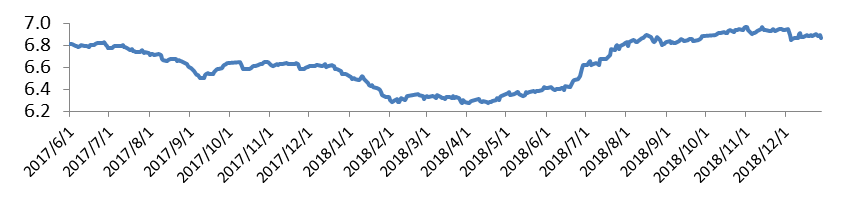 資料來源：CEIC，經濟處繪圖圖1-6人民幣兌美元匯率走勢圖專題：中國大陸2019年經濟展望 	2018年中國大陸雖然面臨美中貿易戰持續升級的衝擊，然而受惠於廠商搶出口及人民幣貶值效益影響，經濟仍維持一定的成長力道，全年經濟成長達6.6%。展望今（2019）年，面對全球貿易和投資已經走疲，貿易緊張情勢持續升級，中國大陸經濟發展面臨高度挑戰。鑒於兩岸經濟往來密切，本文就中國大陸2019年展望進行研析。中央經濟工作會議重點面對美中貿易戰的不確定性，中國大陸於2018年12月召開之中央經濟工作會議要求2019年要「保持經濟運行在合理區間」，並進一步穩就業、穩金融、穩外貿、穩外資、穩投資、穩預期，提振市場信心。有關2019年重點措施說明如下：經濟成長：中央經濟工作會議提出 2019年「保持經濟運行在合理區間」，國家統計局2018年12月指出，中國大陸經濟已由高速增長轉向高質量發展的階段，同時考慮2020年相較2010年GDP成長一倍的目標銜接、就業要求和外部因素等。基此，2019年GDP可能在6.3%以上。財政政策：推動更大規模減稅、更明顯降費；在地方債務方面，較大幅度增加地方政府專項債券規模，並穩妥處理地方政府債務風險，做到堅定、可控、有序、適度，健全地方稅體系，規範政府舉債融資機制，顯示對地方政府債務約束未放鬆。貨幣政策：提出穩健的貨幣政策要鬆緊適度，保持流動性合理充裕，改善貨幣政策傳導機制，提高直接融資比重，解決民營企業和小型微型企業融資難、融資貴問題。金融措施：以金融體系結構調整優化為重點深化金融體制改革，強化監管和服務能力；推動在上交所設立科創板並試點註冊制儘量快落地。推動製造業高質量發展：推動先進製造業和現代服務業深度融合；加快處置“殭屍企業”；增強製造業技術創新能力，構建企業為主體的產學研一體化創新機制，加大對中小企業創新支持力度，加強知識產權保護和運用；支持民營企業發展，營造法治化環境，保護民營企業家人身安全和財產安全。提振內需市場動能：落實個人所得稅專項附加扣除政策，增強消費能力；努力滿足最終需求，提升產品質量，加快教育、育幼、養老、醫療、文化、旅遊等服務業發展，改善消費環境。推動全方位對外開放：放寬市場准入，全面實施准入前國民待遇加負面清單管理制度，保護外商合法權益，特別是知識產權，允許更多領域實行獨資經營；擴大進出口貿易，推動出口市場多元化；積極參與世貿組織改革，促進貿易和投資自由化便利化；落實G20美中元首會晤共識，推進美中經貿磋商。經濟面臨風險中國大陸2019年經濟面臨諸多內外在風險，經濟成長恐較上年走緩，說明如下：貿易面臨風險美中貿易戰衝擊逐步顯現：受人民幣貶值及企業搶出口影響，2018年中國大陸整體出口表現亮眼。惟2019年，搶出口效應將減弱，加上若美國加徵關稅，對中國大陸出口的衝擊將逐步顯現。近期IMF及WTO等機構紛紛調降全球貿易成長預估，顯示中國大陸出口不容樂觀。惟美中貿易戰近期轉為和緩，後續仍待觀察。美中貿易戰擴大至科技戰：根據花旗銀行2018年12月報告指出，由於中國大陸嚴重依賴美國市場和技術，若美中戰爭由貿易擴大至科技面，將導致中國大陸的技術升級速度放緩，部分高科技公司恐無法存活，導致供應鏈斷鏈。美中貿易戰提高中國大陸失業的風險：根據聯合國2018年12月發布的「亞太貿易投資報告」指出，美中貿易衝突升級衝擊投資人與消費者信心，將使中國大陸流失890萬個工作機會。此外，美國關稅措施亦迫使臺商及美國跨國公司調整全球供應鏈佈局，導致中國大陸失業風險增加。金融市場風險企業債務風險提升：根據路透社統計，截至2018年9月底，共有25家企業52筆債務違約，金額約606億元人民幣（87.6億美元）。隨著全球金融條件緊縮，貿易緊張情勢加劇，投資人風險偏好下降，企業債務違約風險提升。惠譽2018年10月指出，2019年中國大陸的企業債券違約恐將繼續上升，企業違約應會繼續集中在私營部門。地方債務潛存高度風險：標普2018年10月發布「地方政府隱性債務高懸，或預示融資平臺違約增加」報告指出，中國大陸地方政府的隱性債務規模可能超過6兆美元，標普並指出中央政府將繼續大力整治地方政府透過融資平臺舉債的違規行為。此外，中國大陸近期為因應美中貿易戰加大減稅力道，致地方政府稅收驟減，提升2019年中國大陸地方政府違約風險。人民幣貶值風險高：G20峰會後，美中雙方同意在90天內完成協商，讓人民幣匯價貶值風險減緩。然而美中貿易戰難以在短期解決，屆時美國或將推出更嚴厲的貿易制裁，恐讓人民幣貶值再起，加上美國聯準會推動貨幣政策正常化，美國利率潛存上升預期，人民幣恐有進一步貶值風險，若貶值引發資金外流，可能引爆國內金融危機。主要機構對中國大陸經濟預測受美中貿易戰及美國升息影響，國際主要機構預測2019年中國大陸GDP實際成長率大約在6.0%至6.3%間（詳表1-2）。其中，美中貿易戰、全球貿易走疲、中國大陸金融風險等是影響其經濟表現的主要關鍵因素。  表1-2 主要預測機構對中國大陸之經濟成長率預估單位：%註：括號內為上次預測數據。資料來源：各機構。結語2019年對中國大陸來說，是高度不確定的一年。除美中貿易衝突持續延燒，全球經濟成長、貿易擴張將放緩等外部挑戰衝擊經濟成長，內部經濟成長走緩可能引發之相關效應如：失業、內需市場疲弱、金融市場波動加劇等風險。雖然IMF 2018年 10月報告指出，面對美中貿易戰的衝擊，中國大陸可透過短期政策刺激抵銷大部分影響，但考量中國大陸是新興市場中最大經濟體，根據主計總處預估，中國大陸經濟成長每降低1個百分點，臺灣經濟成長將下降0.29個百分點，本處將持續密切關注中國大陸近期經貿政策措施及推動成效，以及針對美中貿易摩擦的可能因應作為。表1-3 2019年中國大陸經濟工作重點貳、兩岸經貿情勢一、雙邊投資我對中國大陸投資受美中貿易戰影響，以及中國大陸經濟發展模式改變，臺商對中國大陸的投資由製造業逐步轉向服務業，臺商對陸大額投資明顯縮減，2018年核准對中國大陸投（增）資金額為85.0億美元，較上年縮減8.1%，惟投資件數增加25.2%，達726件（表2-1）。表2-1  臺商赴中國大陸投資統計在投資業別方面，2018年我對中國大陸投資以電子零組件製造業比重最高達21.7%，金額較上年減少3.4%，其次為批發及零售業、化學材料製造業，比重分別為14.0%、9.4%。對陸投資五大業別中，電子零組件製造業及電腦、電子產品及光學製品製造業出現負成長，應與美中貿易戰影響廠商布局中國大陸意願有關（表2-2）。表2-2　2018年對中國大陸投資前五大業別      單位：千美元；%陸資來臺投資根據經濟部投審會統計，2018年核准陸資來臺投（增）資金額為2.3億美元，較上年減少13.0%，投資件數為141件，較上年增加0.7％。自2009年6月30日開放陸資來臺至2018年，累計核准來臺投資件數1,228件，核准金額21.9億美元（表2-3）。就業別金額觀察，自2009年開放陸資來臺投資迄今，陸資投資前3名分別為批發及零售業（比重27.3%）、電子零組件製造業（比重13.0%）及銀行業（比重9.2%）；另從業別件數來看，以批發及零售業814件最高，占投資總件數66.3%，其次為資訊軟體服務業79件及電子零組件製造業58件，分別占投資總件數比重6.4%及4.7%（表2-4）。表2-3　陸資來臺投資概況單位：千美元；%表2-4　陸資來臺投資主要業別（2009.6.30~2018.12.31累計）單位：千美元；%資料來源：經濟部投資審議委員會二、雙邊貿易2018年上半年受惠於廠商搶出口及人民幣貶值帶動中國大陸出口成長，我對陸出口亦呈兩位數成長，惟下半年起，受美中貿易戰的效應逐步顯現及基期偏高影響，第3季對陸出口僅成長6.2%，第4季更出現負成長。據財政部海關資料顯示，2018年對中國大陸出口金額為968億美元（占我出口總額28.8%），較上年增加8.8%。在進口方面，自中國大陸進口金額為538億美元（占我進口總額18.8%），增加7.5%。另2018年對中國大陸及香港出口金額1,384億美元（占我出口總額41.2%），增加6.3%；進口金額為552.1億美元（占我進口總額19.3%），增加7.1%（表2-5）。 表2-5 我國對中國大陸及香港貿易統計單位：百萬美元；%註：年增率係指較上年或上年同期增減比率。  資料來源：財政部海關。主要出口產品檢視2018年我對中國大陸出口前10項產品（約占出口比重9成4）之變動趨勢，說明如下：1.出口比重方面2018年我對中國大陸出口前5大出口產品分別為電子產品、化學品、塑橡膠製品、資通產品、光學器材，所占比重分別為38.2%、10.3%、8.8%、8.5%、8.3%，上述產品占我對陸出口比重達74.1%，較2017年增加1.2、0.6、0.1、0.4、-0.4個百分點。資料來源：自行整理。圖2-1 2018年我對中國大陸主要出口產品占比2.成長率方面2018年前10項出口產品中，除礦產品、紡織及光學器材較上年衰退外，其餘均出現成長。其中以化學品成長幅度最大，增加15.4%，資通產品居次，增加13.5%，其次為電子產品、塑橡膠產品分別增加12.4%、9.6%，主要是受惠於中國大陸對化學品、手機及其零件、積體電路需求殷切帶動我出口表現。然而美中貿易戰影響逐步發酵致2018年對陸出口成長表現遜於2017年。其中，機械成長率3.2%，較上年縮減44.7個百分點，減幅最大，主要是受到美中貿易摩擦擴大，中國大陸廠商投資氛圍轉趨保守有關。其次為基本金屬成長率3.8%，較上年減少25.4個百分點，主因是國際金屬行情震盪，市場觀望，加上中國大陸於2018年3月縮緊廢金屬進口措施致增幅縮減；電子產品成長12.4%亦較上年減少14.1個百分點，主要是蘋果新機銷售情況不佳；另受到石油價格下跌及面板價格下跌的影響，塑橡膠製品成長9.6%，增幅較上年減少14.1個百分點，光學器材則由上年成長7.3%轉為衰退17.5%。資料來源：財政部、自行整理。主要進口產品檢視2018年我自中國大陸進口前10項產品（約占進口比重8成6）之變動趨勢，說明如下：1.進口比重方面2018年自中國大陸進口以電子產品居首位，比重達24.1%，資通產品居次，比重為21.3%，其次為基本金屬、化學品、機械及電機產品，所占比重分別為9.2%、8.7%、6.7%及6.7%，上述6項產品成長幅度與上年相較持平。資料來源：自行整理。圖2-3 2018年我對中國大陸主要進口產品占比2.成長率方面2018年主要進口產品中，塑膠製品成長122%最高，主因是中國大陸實施禁廢令，致臺灣進口的廢棄塑膠數量暴增。其次為電子、機械、電機、光學產品分別成長17.7%、15.6%、13.9%、9.4%，主要受惠於中國大陸對手機及其零件、積體電路、電腦外銷穩定，對臺灣衍生需求增加。就成長幅度觀察，塑膠製品成長率122%，較上年增加112.3個百分點增幅最大，其次為機械(15.6%)、光學器材(9.4%)及紡織品(8.2%)，分別較上年增加15.1、13.6、7.5個百分點。惟美中貿易戰影響逐步顯現，2018年11月我對中國大陸進口已出現衰退，後續影響仍待觀察。資料來源：財政部、自行整理。		圖2-4臺灣對中國大陸主要進口產品年增率三、陸客來臺根據內政部移民署資料顯示，2018年陸客來臺旅遊人數（含團體旅遊及自由行）為191.1萬人，較上年減少3.5%。其中團體旅遊人數為75.0萬人，減少10.9%；自由行人數為107.3萬人，增加1.9%。陸客來臺旅遊人數相較上年減少，惟減幅有縮小趨勢，加上自由行成長穩定，後續走勢仍待觀察。表2-6　臺灣對中國大陸主要出口貨品單位：百萬美元；%註：年增率係指較上年或上年同期增減比率。資料來源：財政部海關統計。表2-7　臺灣自中國大陸主要進口貨品    單位：百萬美元；%註：年增率係指較上年或上年同期增減比率。資料來源：財政部附表  中國大陸重要經濟指標註：1. *中國的二級產業包括工業與建築業，但臺灣的二級產業就是指工業，而工業則包含建築業。    2. 工業成長率即全國規模以上工業增加值成長率。人民幣兌美元匯率為平均數。    3. 城鎮失業率2015年後改採31個城市調查失業率。
資料來源：中國大陸國家統計局、CEIC資料庫。重要經濟指標20172017201720182018201820182018重要經濟指標第3季第4季第1季第2季第3季季第4季2u4GDP成長率（實質）6.96.86.86.66.86.76.56.4  消費（名目）    社會消費品零售總額年增率10.210.39.89.09.89.09.08.2  投資（名目）    固定資產投資（不含農戶）成長率7.25.37.25.97.54.55.45.9外貿（名目） 出口年增率7.96.811.99.914.111.210.95.3 進口年增率15.914.612.915.818.920.520.65.1物價 居民消費價格指數上漲率1.61.61.82.12.11.92.32.3工業生產成長率6.66.36.26.26.86.66.05.4貨幣市場（期底數） M1增加率11.814.011.81.57.16.64.01.5 M2增加率8.19.08.18.18.28.08.38.1股匯市（期底數） 股市-上海綜合指數上漲率*6.99.011.5-24.6-1.7-11.1-15.8-24.6 人民幣兌美元升（貶）幅度*5.8-2.10.6-5.03.82.4-3.6-5.0單位：億美元；%單位：億美元；%單位：億美元；%單位：億美元；%單位：億美元；%單位：億美元；%單位：億美元；%單位：億美元；%期間貿易總額貿易總額出口出口進口進口出（入）超出（入）超期間金額年增率金額年增率金額年增率金  額金  額2014年43,0303.423,4276.119,6020.43,8243,824第1季9,658-1.04,913-3.44,7451.6167167第2季第3季10,55611,4113.27.35,7066,3514.812.94,8475,0631.31.18581,2908581,290第4季2015年第1季11,40539,5869,0413.7-8.0-6.36,45722,7655,1398.5-2.84.74,94716,8203,902-2.0-14.1-17.61,5095,9451,2361,5095,9451,236第2季第3季第4季2016年        第1季第2季第3季第4季2017年9,77910,22110,54536,8498,0219,1059,65010,07341,044-7.3-10.4-8.0-6.8-11.3-6.8-5.6-4.511.45,5905,9126,12420,9744,6395,2155,5165,60422,634-2.0-6.9-7.0-7.7-9.6-0.06-6.7-8.57.94,1874,3114,42015,8743,3823,8894,1354,46818,409-13.6-14.8-10.4-5.5-13.5-7.1-4.11.115.91,4001,6041,7055,0991,2571,3251,3811,1364,2251,4001,6041,7055,0991,2571,3251,3811,1364,225第1季第2季        第3季      第4季     8,99910,14410,55011,35115.06.69.312.74,8275,6455,8916,2718.28.86.811.94,1714,4514,7425,04524.013.814.612.96561,1941,14812276561,1941,14812272018年第1季第2季第3季第4季46,23010,42111,63712,26111,91112.616.314.716.24.924,8745,4526,2756,5396,6089.914.111.210.95.321,3564,9685,3635,7215,30415.818.920.520.65.13,5174839138171,3043,5174839138171,304預測機構(發布時間)2018年2019年世界銀行(2019.1.8)6.5(6.5)6.2(6.3)IHS Markit (2019.1.15)6.6(6.6)6.3(6.3)OECD (2018.11.21)6.6(6.7)6.3(6.4)EIU(2018.11.15)6.6(6.6)6.2(6.2)IMF(2019.1.21)6.6(6.6)6.2(6.2)ADB (2018.09.26)6.6(6.6)6.3(6.4)標準普爾(2018.12.11)6.56.2惠譽(2018.12.05)6.66.1穆迪(2018.12.04)6.66.0項目內容原 則穩中求進在經濟下行壓力有所加大的情況下，要求2019年要「保持經濟運行在合理區間」。三大攻堅戰1.打好重點戰役打好防範化解重大風險攻堅戰，要堅持結構性去槓桿的基本思路，防範金融市場異常波動和共振，穩妥處理地方政府債務風險，做到堅定、可控、有序、適度。三大攻堅戰2.打好脫貧攻堅戰要一鼓作氣，重點解決好實現“兩不愁三保障”面臨的突出問題，加大“三區三州”等深度貧困地區和特殊貧困群體脫貧攻堅力度，減少和防止貧困人口返貧，研究解決那些收入水準略高於建檔立卡貧困戶的群體缺乏政策支持等新問題。三大攻堅戰3. 打好污染防治攻堅戰要堅守陣地、鞏固成果，聚焦做好打贏藍天保衛戰等工作，加大工作和投入力度，同時要統籌兼顧，避免處置措施簡單粗暴。要增強服務意識，説明企業制定環境治理解決方案。未來一年重點工作1.推動製造業高品質發展推動先進製造業和現代服務業深度融合。加快處置“僵屍企業”，制定退出實施辦法，促進新技術、新組織形式、新產業集群形成和發展。增強製造業技術創新能力，加大對中小企業創新支援力度，加強智慧財產權保護和運用，形成有效創新激勵機制。未來一年重點工作2.促進形成強大國內市場滿足最終需求，提升產品品質，加快服務業發展，改善消費環境，落實好個人所得稅專項附加扣除政策，增強消費能力。加大製造業技術改造和設備更新，加快新型基礎設施建設，加大市政基礎設施等投資力度，補齊農村基礎設施和公共服務設施建設短板，加強自然災害防治能力建設。未來一年重點工作3.紮實推進鄉村振興戰略堅持農業農村優先發展，著力增加優質綠色農產品供給。重視培育家庭農場、農民合作社等新型經營主體，引入現代農業發展大格局。總結好農村土地制度改革三項試點經驗，繼續深化農村土地制度改革。未來一年重點工作4.促進區域協調發展統籌推進西部大開發、東北全面振興、中部地區崛起、東部率先發展。增強中心城市輻射帶動力，形成高品質發展重要助推力。推動長江經濟帶發展，實施長江生態環境系統保護修復。推動城鎮化發展，督促落實2020年1億人落戶目標，提高大城市精細化管理水準。未來一年重點工作5.加快經濟體制改革加快國資國企改革，積極推進混合所有制改革，加快推動中國鐵路總公司股份制改造。支援民營企業發展，營造法治化制度環境，保護民營企業家人身安全和財產安全。以金融體系結構調整優化為重點深化金融體制改革，發展民營銀行和社區銀行，推動城商行、農商行、農信社業務逐步回歸本源。要完善金融基礎設施，強化監管和服務能力。推進財稅體制改革，健全地方稅體系，規範政府舉債融資機制。切實轉變政府職能，大幅減少政府對資源的直接配置，強化事中事後監管。未來一年重點工作6.推動全方位對外開放推動由商品和要素流動型開放向制度型開放轉變。放寬市場准入，全面實施准入前國民待遇加負面清單管理制度，保護外商合法權益特別是智慧財產權，允許更多領域實行獨資經營。擴大進出口貿易，推動出口市場多元化，削減進口環節制度性成本。推動共建“一帶一路”，有效管控各類風險。積極參與世貿組織改革，促進貿易和投資自由化便利化。落實阿根廷中美元首會晤共識，推進美中經貿磋商。未來一年重點工作7.加強保障和改善民生把穩就業擺在突出位置。完善養老護理體系，深化社會保障制度改革，繼續充實社保基金。構建房地產市場健康發展長效機制，完善住房市場體系和住房保障體系。期   間金  額成 長 率件  數成 長 率平均投資金額期   間（百萬美元）（%）（件）（%）（仟美元）1991～2000年11,839.358.86,26746.71,889.12001~2005年24,185.520.57,81412.83,029.92006~2010年45,774.824.03,335-3.313,725.62011年13,100.87.1257511.022,784.12012年10,924.4-16.6454-21.024,0622013年2014年2015年第1季第2季8,684.99,829.810,398.22,325.72,309.4-20.513.25.8-17.6-1.84403883217480-3.1-11.8-17.3-11.9-32.819,738.425,334.532,393.231,428.928,868.02014年2015年9,829.813.2388-11.825,334.52015年10,398.25.8321-17.332,393.22016年9,670.7-12.0323-22.029,940.32017年9,248.9-4.458079.615,946.3第1季2,095.4-21.015796.313,346.3第2季1,864.811.114988.612,515.7第3季1,546.1-50.314294.510,888.0第4季2,349.45.313245.117,798.12018年8,497.7-8.172625.211,704.9第1季1,272.2-35.615617.38,154.8第2季2,971.534.216028.018,571.9第3季2,302.421.018549.212,445.7第4季1,951.6-26.3225120.68,673.9合    計182,339.143,315資料來源：中華民國華僑及外國人投資、對外投資、對外技術合作、對大陸間接投資、大陸產業技術引進統計速報，經濟部投資審議委員會、本會自行計算。資料來源：中華民國華僑及外國人投資、對外投資、對外技術合作、對大陸間接投資、大陸產業技術引進統計速報，經濟部投資審議委員會、本會自行計算。資料來源：中華民國華僑及外國人投資、對外投資、對外技術合作、對大陸間接投資、大陸產業技術引進統計速報，經濟部投資審議委員會、本會自行計算。資料來源：中華民國華僑及外國人投資、對外投資、對外技術合作、對大陸間接投資、大陸產業技術引進統計速報，經濟部投資審議委員會、本會自行計算。資料來源：中華民國華僑及外國人投資、對外投資、對外技術合作、對大陸間接投資、大陸產業技術引進統計速報，經濟部投資審議委員會、本會自行計算。資料來源：中華民國華僑及外國人投資、對外投資、對外技術合作、對大陸間接投資、大陸產業技術引進統計速報，經濟部投資審議委員會、本會自行計算。件數金額比重(%)與上年比較與上年比較件數金額比重(%)金額年增率電子零組件製造業561,846,13521.7-64,183-3.4批發及零售業2091,188,91914.0129,05212.2化學材料製造業11794,5039.4347,75377.8電腦、電子產品及光學製品製造業23763,8049.0-306,332-28.6基本金屬製造業18677,6328.0392,543137.7資料來源：經濟部投資審議委員會，本會自行計算。資料來源：經濟部投資審議委員會，本會自行計算。資料來源：經濟部投資審議委員會，本會自行計算。資料來源：經濟部投資審議委員會，本會自行計算。資料來源：經濟部投資審議委員會，本會自行計算。資料來源：經濟部投資審議委員會，本會自行計算。年度金額年增率件數年增率平均投資金額2009年 37,486- 23-1,629.82010年 94,345151.7 79243.51,194.22011年43,736   -53.610229.0  428.72012年2013年328,067360,884650.110.0   138141 35.22.22,377.22,559.52014年334,631-4.3   136 -1.52,460.52015年244,067-27.117025.01,435.72016年247,6281.5158-7.11,567.32017年265,7057.3140-11.41,897.9第1季53,70158.438-7.31,413.2第2季100,382-18.629-21.63,461.4第3季15,723-71.535-7.9449.2第4季95,899171.938-9.52,523.72018年231,242-13.01410.71,640.0第1季88,26164.4392.62,263.1第2季49,240-50.92901,697.9第3季54,913249.3375.71,484.1第4季38,828-59.536-5.31,078.6合計2,187,7911,2281,781.6註：1. 2009年6月30日起開放陸資來臺投資。    2.年增率係指較上年或上年同期增減比率。資料來源：經濟部投資審議委員會。註：1. 2009年6月30日起開放陸資來臺投資。    2.年增率係指較上年或上年同期增減比率。資料來源：經濟部投資審議委員會。註：1. 2009年6月30日起開放陸資來臺投資。    2.年增率係指較上年或上年同期增減比率。資料來源：經濟部投資審議委員會。註：1. 2009年6月30日起開放陸資來臺投資。    2.年增率係指較上年或上年同期增減比率。資料來源：經濟部投資審議委員會。註：1. 2009年6月30日起開放陸資來臺投資。    2.年增率係指較上年或上年同期增減比率。資料來源：經濟部投資審議委員會。註：1. 2009年6月30日起開放陸資來臺投資。    2.年增率係指較上年或上年同期增減比率。資料來源：經濟部投資審議委員會。業      別件數件數金額金額金額業      別比重比重1.批發及零售業81466.3596,348596,34827.32.電子零組件製造業584.7283,046283,04613.03.銀行業30.2201,441201,4419.24.港埠業10.1139,108139,1086.45.機械設備製造業312.5114,040114,0405.26.研究發展服務業90.7112,135112,1355.17.電腦、電子產品及光學製品製造業332.7110,791110,7915.18.電力設備製造業80.7109,383109,3835.09.金屬製品製造業100.8103,089103,0894.710.資訊軟體服務業796.497,91197,9114.5合計1,01685.21,842,3641,842,36485.4年  季中國大陸中國大陸中國大陸中國大陸中國大陸香港香港香港香港香港年  季出口出口進口進口出（入）超出口出口進口進口出（入）超年  季金額年增率金額年增率出（入）超金額年增率金額年增率出（入）超201076,935 41.835,946 47.240,989 37,807 28.41,628 45.036,179 201183,9659.143,60721.340,35840,0886.01,6763.038,413201280,729-3.840,910-6.239,81937,937-5.32,65958.735,2782013201481,79082,1461.30.442,59148,0434.112.839,19834,10239,43642,5424.07.91,6581,685-37.61.637,77740,857201573,410-13.344,193-8.027,02939,130-10.51,436-14.836,637201673,8980.743,997-2.829,90138,399-1.91,331-9.337,068201788,99620.550,04513.838,95141,2847.51,51613.939,768第1季19,54427.011,03610.88,5089,27012.637224.78,898第2季20,44517.412,09010.08,3559,5462.840334.09,143第3季23,32424.313,07917.010,24510,9447.737121.710,573第4季25,70515.213,83716.711,86811,5237.5370-13.311,153201896,8028.853,7997.543,00341,5940.91,410-7.040,184第1季23,22218.912,65614.710,5679,6914.5345-7.39,346第2季23,22313.613,49611.69,72810,99615.2332-17.610,664第3季24,7386.213,5453.611,19210,9640.23843.510,579第4季25,631-0.314.1072.011,5249,945-13.3349-5.79,596年  季總計礦產品化學品塑橡膠製品紡織品金額金額金額金額金額金額2016 73,8981,3067,5566,4901,849201788,9961,2218,6597,7791,9402018    96,8021,1349,9958,5231,936第1季23,2212862,5582,035447        第2季23,2213342,4652,268543第3季24,7292512,4542,092471第4季25,6312632,5202,128475年增率/占比年增率/占比年增率/占比年增率/占比年增率/占比年增率/占比20160.7/93.0-12.1/1.8-6.7/10.2-6.8/8.8-10.1/2.5201720.5/95.2-6.6/1.414.8/9.719.9/8.74.9/2.22018    8.8/93.7-7.1/1.215.4/10.39.6/8.8-0.2/2.0第1季18.9/93.8-9.9/1.219.6/11.014.5/8.84.0/1.9    第2季13.6/92.918.8/1.429.5/10.628.1/9.88.1/2.3第3季6.2/93.8-23.0/1.011.3/9.95.8/8.5-2.3/1.9第4季-0.3/94.1-11.0/1.04.5/9.8-5.5/8.3-9.6/1.9年  季基本金屬電子產品機械電機產品資通產品光學器材金額金額金額金額金額金額金額20164,51026,0195,2601,8896,4407,41720175,83032,9227,7772,0877,2359,2842018    6,05037,0168,0292,1018,2137,661第1季1,4119,1441,8554581,6961,885第2季    1,7237,5192,3105731,8711,971第3季1,4799,8681,9585542,1321,947第4季1,43810,4911,9065162,5111,858年增率/占比年增率/占比年增率/占比年增率/占比年增率/占比年增率/占比年增率/占比2016 -3.5/6.121.7/35.2-2.7/7.1-44.2/2.610.1/8.7-17.0/10.0201729.2/6.626.5/37.047.9/8.710.8/2.312.5/8.17.3/10.42018    3.8/6.212.4/38.23.2/8.30.7/2.213.5/8.5-17.5/7.9第1季9.6/6.131.1/39.423.8/8.0-1.1/2.02.2/7.33.6/8.1    第2季21.9/7.46.5/32.422.0/9.93.7/2.55.6/8.10.9/8.5第3季-5.8/6.016.1/39.9-6.9/7.94.3/2.211.7/8.6-10.3/7.9第4季-7.7/5.61.1/40.9-16.4/7.4-4.6/2.032.6/9.8-22.5/7.2年  季總計化學品塑膠製品紡織品基本金屬金額金額金額金額金額金額201643,9974,3877101,4364,092201750,0454,3567791,4464,6042018  53,7994,4871,7291,5644,385第1季12,6551,1692013471,135  第2季13,4951,2282273591,315第3季13,5421,088235403972第4季14,1071,002428455963年增率/占比年增率/占比年增率/占比年增率/占比年增率/占比年增率/占比2016-2.8/85.3-4.1/10.0-2.8/1.6-5.9/3.3-5.9/9.3201713.8/86.1-0.7/8.79.7/1.60.7/2.912.5/9.22018  7.5/86.13.0/8.7122.0/1.68.2/2.9-4.8/9.2第1季14.7/86.114.8/9.217.8/1.611.8/2.75.8/9.0  第2季11.6/85.615.7/9.114.9/1.79.6/2.79.9/9.7第3季3.6/86.7-2.9/8.016.2/1.77.6/3.0-13.1/7.2第4季2.0/87.013.3/7.1104.7/3.04.8/3.2-20.8/6.8年  季電子產品機械電機產品資通產品運輸設備光學器材金額金額金額金額金額金額金額20169,2313,3293,0478,6371,0221,626201712,0503,3453,32810,6429681,5582018   14,1783,8663,79210,3531,0381,704第1季3,2788928632,344256409   第2季3,4231,0279632,347262406第3季3,5891,0009742,727260488第4季3,8889479922,935260401年增率/占比年增率/占比年增率/占比年增率/占比年增率/占比年增率/占比年增率/占比20165.5/21.07.6/7.6-5.8/6.9-6.1/19.6-8.4/2.3-12.5/3.7201730.5/24.10.5/6.79.2/6.723.2/21.3-5.3/1.9-4.2/3.12018   17.7/24.115.6/6.713.9/6.7-2.7/21.37.2/1.99.4/3.1第1季24.2/25.923.7/7.015.6/6.86.7/18.525.9/2.0-3.6/3.2   第2季20.2/25.421.2/7.614.2/7.13.5/17.43.1/1.9-13.6/3.0第3季10.3/26.517.0/7.410.3/7.2-6.0/20.15.3/1.939.0/3.6第4季17.5/27.62.8/6.716.2/7.0-10.5/20.8-0.6/1.927.8/2.8年  季名目國內生產毛額（人民幣億元）實質國內生產毛額成長率名目人均GDP（美元）一級產業成長率二級產業成長率*工業成長率三級產業成長率M1貨幣供給額增加率（期底數）M2貨幣供給額增加率（期底數）外匯（億美元）（期底數）人民幣兌美元匯率（人民幣/美元）名目居民消費物價上漲率名目固定資產投資增加率名目社會消費品零售總額增加率城鎮失業率2007年270,09214.22,6943.715.114.916.021.016.715,2827.3054.824.816.84.02008年319,2449.73,4695.49.99.910.49.117.819,4606.8355.925.921.64.22009年348,5179.43,8334.29.98.79.632.427.723,9926.828-0.730.115.54.32010年412,11910.64,5514.312.315.79.821.219.728,4736.6623.323.818.44.12011年487,9409.65,6174.310.313.99.47.913.631,8116.3285.423.817.14.12012年538,5807.96,3214.57.910.08.16.513.833,1166.3122.620.614.34.12013年592,9637.87,1054.07.89.78.39.313.638,2136.1962.619.613.14.12014年641,2817.37,6304.17.38.38.13.212.238,4306.1192.015.712.04.12015年685,9936.97,9623.96.06.18.315.212.633,3036.4531.410.010.75.02016年740,0616.78,0823.36.16.07.821.411.330,1056.9222.08.110.44.92017年820,7546.88,7623.96.16.68.011.88.130,1056.5341.67.210.24.92018年900,3096.69,7763.55.86.27.61.58.130,7276.8632.15.99.04.9第1季198,7836.83.26.36.87.57.18.231,4286.2882.17.59.85.0第2季220,1786.73.26.06.67.86.68.031,1216.6171.94.59.04.8第3季231,9386.53.65.36.07.94.08.330,8706.8792.35.49.05.0第4季253,5996.43.55.85.47.41.58.130,7276.8632.25.98.24.9